Valentine’s Day Menu14 February 2017Crispy Parma, Watermelon & Feta SaladCherry Smoked DuckWildebeest, Tender stem Broccoli, Cashew ButterPoached Pear, Gorgonzola, Homemade DigestiveBitter Chocolate MousseR900 per coupleIncludes a bottle of Pongracz Rose per couple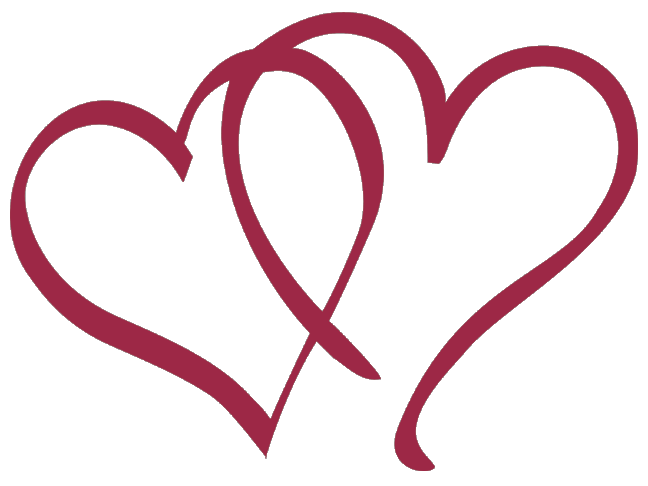 